                                                                                                                                                                                                                                                                                                                                                                                                                                                                                                                                                                                                                                                                                                                                                                                                                                                                                                                                                                                                                                                                                                                                                                                                                                                                                                                                                                                                                                                                                                                                                                                                                                                                              	MESTSKÁ ČASŤ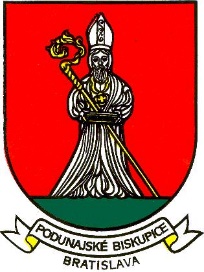 BRATISLAVA – PODUNAJSKÉ BISKUPICETrojičné námestie 11, 825 61 BratislavaMateriál určený na rokovanie:
miestnej rady dňa 19.04.2021 miestneho zastupiteľstva dňa 27.04.2021Informácia o stave miestnych komunikácií II. a IV. triedy na území mestskej časti po zimnom období 2020 – 21 a návrh na odstránenie závadPredkladá:                                                                   Materiál obsahuje:Mgr. Zoltán Pék	                                      	- vyjadrenie miestnej rady a komisií starosta MČ                                                 	- návrh uznesenia 	- informačná správaSpracoval:Ing. Stanislav Štěrbaved.odd. ŽP,OaCHapríl 2021Vyjadrenie miestnej rady (zasadnutie dňa 19.04.2021)UZNESENIE č. 136/2021/MRMiestna rada vzala na vedomie informáciu a odporúča miestnemu zastupiteľstvu schváliť predložený návrh uznesenia.Vyjadrenie komisiíKomisia finančná, podnikateľských činností a obchodu: neprerokovalaKomisia sociálnych vecí a zdravotníctva: neprerokovalaKomisia školstva, kultúry, mládeže a športu:neprerokovalaKomisia územného plánu, výstavby, životného prostredia, odpadov a cestného hospodárstva:.Uznesenie : Berie na vedomie a odporúča MiZ zobrať túto správu na vedomie.Komisia pre posudzovanie žiadostí:neprerokovalaNávrh uznesenia:	Miestne zastupiteľstvo Mestskej časti Bratislava – Podunajské Biskupiceberie na vedomiepredloženú Informáciu o stave miestnych komunikácií II. a IV. triedy na území mestskej časti po zimnom období 2020 – 21 a návrh na odstránenie závad.I n f o r m á c i ao stave miestnych komunikácií III. a IV. triedy na území mestskej častipo zimnom období 2020 – 21 a návrh na odstránenie závad.Informácia o stave miestnych komunikácií III. a IV. triedy na území a v správe Mestskej časti Bratislava – Podunajské Biskupice, aj s návrhom na odstránenie závad, bola naposledy, za predchádzajúci kalendárny rok predložená na rokovanie miestneho zastupiteľstva dňa 26. mája 2020 formou  informácie.	Mestská časť vykonáva správu a údržbu na komunikáciách III. triedy v dĺžke 28,8 km a na komunikáciách IV. triedy, čo sú spravidla chodníky, v dĺžke 38,5 km. Ďalšie plochy, ktoré sú v starostlivosti mestskej časti, ako sú parkoviská, námestia a ostatné spevnené plochy, majú rozlohu 169 230 m2.V rozpočte MČ na rok 2021 bolo schválené ako bežné výdavky na opravu a údržbu mestských komunikácií III. a IV. triedy 60 000,00 Eur. Suma bola oproti predchádzajúcemu obdobiu navýšená o 20 . Za posledné roky sa v mestskej časti výrazne zlepšil technický stav komunikácií, ktoré sú v správe mestskej časti. Stalo sa tak hlavne vďaka II. etape budovania kanalizácie a dotácií BSK na ich opravu. V neposlednom rade situáciu pomohlo zlepšiť aj opakované financovanie z vlastného rozpočtu, keď sa rekonštruovali celé úseky povrchov vozoviek, v značnej miere aj celé povrchy chodníkov, najmä v časti Medzi jarkami a v Pôvodnej obci, kde prebehla rekonštrukcia pôvodných chodníkov z betónových kociek.V predchádzajúcom roku 2020 realizovala na základe výberového konania a uzatvorenej zmluvy opravu výtlkov po zimnom období spoločnosť Pittel + Brausewetter. s.r.o. Celkovo investoval v tomto roku MiÚ Podunajské Biskupice do opravy výtlkov a sieťových rozpadov 35 440,13 €.Na rekonštrukciu miestnych komunikácií bolo v roku 2020, z rozpočtu     200 000,- €, preinvestovaných 175 636,83 €. Išlo o miestne komunikácie na uliciach: Lotyšská, Baltská, Bodrocká a Hronská.Obhliadka miestnych komunikácií III. a IV. triedy a zisťovanie ich technického stavu sa v tomto roku ešte neuskutočnilo. Pracovníci oddelenia ŽP,OaCH miestneho úradu čakajú na uvoľnenie epidemiologických opatrení, v zmysle platných vyhlášok a nariadení. Podrobne sa ale zaoberáme a spracovávame e-mailové a telefonické podnety k technickému stavu MK v našej správe od obyvateľov mestskej časti a evidujeme problematické úseky a miesta. Sumár týchto poznatkov a osobne zisteného stavu bude určujúcim prvkom pre bežné opravy, respektíve celoplošné rekonštrukcie miestnych komunikácií pre tento kalendárny rok. Rovnako ešte nebolo ukončené výberové konanie na dodávateľa opráv výtlkov a sieťových rozpadov po zime 2020 – 21, pre ktoré potrebujeme najskôr zistiť reálnu potrebu a rozsah nutných opráv.Koncepcia údržby a opráv komunikácií v správe mestskej časti sa v roku 2021 nebude vymykať koncepcii z predchádzajúcich rokov. Technologický proces opráv budú prevažne pozostávať z rezania a frézovania asfaltu (teda mechanického uvoľnenia poškodeného živičného krytu komunikácie), odstránenia živičnej hmoty a nečistôt, penetrácie asfaltovým postrekom a nanesením novej asfaltobetónovej zmesi, vrátane jej zhutnenia valcom, resp. vibračnou doskou. spracoval: Ing. Stanislav Štěrbavedúci. oddelenia ŽP,OaCH